www.itimac.orgFiche technique n°04 : Production du piment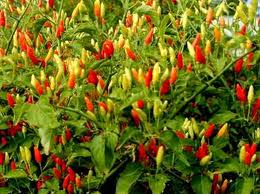 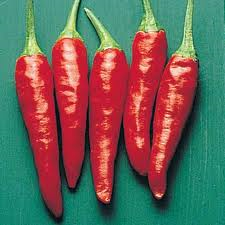 I-GénéralitésII- ITINERAIRE TECHNIQUEIII-Contraintes et Risques-Accès au matériel végétal et autres intrants-Technicité de l’exploitant-Aléas climatiquesIV-Compte d’exploitation prévisionnel pour 1 haFamille : SolanacéesGenre : CapsicumEspèce : FrutescensOrigine : Amérique Centrale (Mexique)Cycle : 	180 à 240 jours pour les variétés dites annuelles ; 240 à 300 jours pour les variétés « potentiellement vivaces »Le piment est une plante annuelle ou vivace dont le port dressé peut dépasser 1m de haut. Il existe une large gamme de variétés de piment classées :Jaune de Burkina Faso avec des fruits plus ou moins coniques ;Piment de Cayenne avec des fruits pendants, rouge vif longs de 8 cm ;Salmon avec de petits fruits très pointus, dressés en grappes ;Sucette de Provence avec des fruits semi-allongés.ETAPESEXIGENCES/ACTIVITES Choix de SiteSuffisamment d’eau  (bonne qualité) au niveau de l’exploitation.Le piment préfère des sols qui ne sont pas trop légers mais bien drainés, riches en matières organiques. Période de SemisLe piment se cultive toute l’année, mais, les meilleurs rendements en fruits commerciaux sont obtenus au cours de la saison sèche avec des semis de septembre à avril ou toute l’année pour les variétés d’hivernage. PépinièreSemer en pépinière très riche en matière organique et préalablement désinfectée soit avec les pesticides (produits de désinfection des sols), soit à l’eau bouillante pour réduire le parasitisme. Pour le second cas, il faut arroser un m2 de pépinière avec un arrosoir contenant 10 litres d’eau bouillante et recouvrir aussitôt le sol avec un bon paillage, de vieux sacs ou des feuilles de plastiques. Laisser au repos au moins une semaine, puis piocher pour aérer le sol et lui redonner une structure fine.400 grammes de semences permettent d’obtenir les plants nécessaires pour repiquer un hectare. Semer en pépinière désinfectée, en lignes écartées de 15 cm. Les graines doivent être espacées d’au moins 1 cm afin d’assurer une production de plants vigoureux. Surface de la pépinière nécessaire pour emblaver un hectare : 100 m2.Profondeur de semis optimale : 1 à 2 cm. Le semis peut se réaliser toute l’année, les meilleurs rendements commerciaux étant obtenus en hivernage avec une température et une hygrométrie relativement élevées. La période fraîche de la saison sèche a un effet dépressif sur le développement de la plante (décembre à février). Durée de la pépinière : entre 45 et 60 jours. Préparation  du Terrain pour la PlantationDéfricher et nettoyer la parcelle à exploiter.Fumure de fond : pour 100 m2 de culture incorporer 200 à 300 kg de matières organiques et 4 kg d’engrais minéral (10-10-20). RepiquageFaire un triage au niveau de la pépinière et ne repiquer que des sujets vigoureux à port bien dressé. La plante doit être enfoncée dans le sol jusqu’aux cotylédons afin de permettre le démarrage d’un maximum de racines adventives.Pour une densité de plantation de 25 000 pieds/ha, il faut respecter les écartements suivants :0, 80 m entre les lignes, et 0, 50 m entre les plants sur la ligne. Fumure d’entretienToutes les 3 à 4 semaines après le repiquage, incorporer par grattage 2 kg d’engrais minéral (10 10 20) par 100 m2.NB : Il faut 800 KG d’engrais à l’hectare. L’épandage d’engrais se fait de façon localisée autour de la plante. Rarement à la volée.ArrosagesMoins exigeant que le poivron, le piment demande cependant, durant sa culture, un sol humide sans excès. Excès ou insuffisance d’humidité sont facteurs de chute des fleurs Sarclo-ButtagesRéguliers surtout en début de culture Gestion des Epidémies et des MaladiesLe piment est victime de nombreux bio agresseurs : Fonte des semis : due à plusieurs champignons.Traitement des semences avec du thirame-heptachlore. (Ex. : THIORAL 25/25, …),Désinfection des pépinières, avec du métam-sodium. (Ex. : VAPAM, MAPOSOL, …)Phytophtora capsici : maladie vasculaire des racines et du collet, provoquant le flétrissement brutal de la plante. Le champignon est transmis par les eaux d’irrigation.Utiliser de l’eau provenant de puits ou de forage.Mosaïque du tabac : attaque le feuillage.Lutter contre les pucerons, brûler les plants attaqués.Pseudomonas solanacearum : bactérie de croissance rapide qui provoque le flétrissement de la plante ; elle est véhiculée par les eaux d’irrigation en provenance de rivières ou de plants d’eau.Cultiver en sol désinfecté à l’eau bouillante.Nécrose apicale ou pourriture sèche du fruit :Arroser régulièrement,Chauler les terres trop acides.Vers gris (Noctuelles) : sur racines et collet.Désinfection des pépinières et des sols de culture,Placer les appâts pour noctuelles sur le sol.Pucerons (Macrosiphum solanifolia) : ils sucent la sève des plantes et transmettent les maladies à virus.Traiter avec du diméthoate. (Ex. : SYSTOATE 40, CALLIDIM 40).Mouche des fruits (Ceratitis capitata) : les asticots se nourrissent de la chair des fruits dans lesquels ils creusent des galeries.Ramasser et brûler les fruits tombés, traiter avec du diméthoate. (Ex. : SYSTOATE 40, CALLIDIM 40, …).. La protection du piment se centre sur le principe de lutte intégrée :Choix du site,Utilisation des variétés tolérantes,Utilisation des bonnes pratiques culturalesUtilisation raisonnée des pesticides (nématicides, fongicides, insecticides). Occupation du TerrainEntre 6 à 8 mois dont 3 à 4 mois de récolte. Parfois plus pour les variétés potentiellement vivaces. RécolteLa récolte débute suivant les variétés après 3 à 4 mois. Elle peut s’échelonner de 90 à 120 jours et même plus longtemps pour les écotypes vivaces. Les fruits se récoltent mûrs quand ils sont de couleur uniforme. Le fruit doit être cueilli avec son pédoncule. Rendement80 à 150 kg pour 100 m2 de culture, 100 à 250 kg en hivernage.Soit 8 à 15 Tonnes/Hectare ConservationA l’état frais, seulement quelques jours surtout pour les types charnus. 30 jours en chambre froide à 0° et entre 95 et 98% d’humidité relative.  TransformationConfit au vinaigre : variétés à petits fruits et à saveur particulièrement brûlante. Séchage des fruits entiers au soleil : pilés ou moulus, ils sont utilisés comme condiments. Pâte de piment : piment, oignon, pointe de gingembre pilé en association avec de l’huile. Temps des TravauxEnviron 330 journées de travail de 7 heures, la récolte échelonnée demande beaucoup de main d’œuvre. Prévoir 2 personnes permanentes à l’hectare.Spéculation : PIMENTSpéculation : PIMENTSpéculation : PIMENTVARIETEVARIETEVARIETEVARIETEVARIETESUPERFICIE: 1 haSUPERFICIE: 1 haSUPERFICIE: 1 haOpérationsOpérationsunité QuantitéQuantitéCoût unitaireCoût unitaireAnnée 1Année 2Année 2Année 3Année 3Année 3Année 3Année 4Année 4Année 4Année 4ICOUTS INVESTISSEMENTCOUTS INVESTISSEMENT1.1Terrain et infrastrures Terrain et infrastrures Point d'eauPoint d'eauU 11100000010000001 000 0000000000000Frais de premier établissementFrais de premier établissementforfait11400004000040000000000Sous totalSous total104000000000000001.2Matériel et équipementsMatériel et équipements1.2.1Gros matérielsGros matériels00000000000MotopompeMotopompe11400 000400 0004000000000000000Aménagement des points de réserve d'eau d'arrosageAménagement des points de réserve d'eau d'arrosage11400 000400 000400000000000400000400000400000400000Sous totalSous total8000000000004000004000004000004000001.2.2    Petits matériels    Petits matérielsPulvérisateurPulvérisateurU 4422000220008800066000660006600066000MachetteMachetteU 4425002500100007500750075007500BrouetteBrouetteU 112000020000200006000600060006000HoueHoueU 44250025001000020000200002000020000ArrosoirArrosoirU 8860006000480003000300030003000300030003000300030003000Pelles/BêchesPelles/BêchesU 22400040008000Porte-toutPorte-toutU 1170000700007000018000180001800018000Triple DécamètreTriple DécamètreU 111000010000100003000300030003000300030003000300030003000RateauRateauU 1115001500150000100001000010000100000000BâcheBâcheU 1110000100001000020000200002000020000200002000020000200002000020000CombinaisonCombinaisonU 11100001000010000SeauxSeauxU 33150015004500BottesBottesU 1150005000500010000100001000010000LimeLimeU4410001000400015000150001500015000Ficelle (rouleau de 100m)Ficelle (rouleau de 100m)U113000300030007500750075007500750075007500750075007500PanierPanierU5005005005002500004500450045004500GantsGantsU332500250075005000500050005000500050005000500050005000Cache nezCache nezPaquets1110001000100015000150001500015000Ombrière pour pépinièreOmbrière pour pépinièreU1110000100001000010000100001000010000100001000010000100001000010000Plaque signalitiquePlaque signalitiqueU 11100001000010000Sous totalSous total5805004850048500116500116500116500116500152500152500152500152500    Total investissement    Total investissement24205004850048500116500116500116500116500552500552500552500552500IICHARGES D'EXPLOITATIONCHARGES D'EXPLOITATIONLocation terrainLocation terrainha11500005000050000500005000050000500005000050000500005000050000500002.1IntrantsIntrantsSemencesSemences50g8814000140001120001120001120001120001120001120001120001120001120001120001120002.1.2InsecticidesInsecticidesDecisDecisl888000800064000640006400064000640006400064000640006400064000640002.1.3HerbicideHerbicideRound upRound upl44500050002000000000000002.1.4FongicidesFongicides0TrimangolTrimangoll20204000400080000800008000080000800008000080000800008000080000800002.1.6EngraisEngrais0NPKNPK50kg1625000400000400000400000400000Fumure organiqueFumure organiquetonne30,00500001500000150000015000001500000      Sous total Intrants      Sous total Intrants22260002206000220600022060002.2TravauxTravaux2.2.1Préparation du solPréparation du sol   Défrichement/Nettoyage   Défrichement/NettoyageH/j30150045000450004500045000   Piquetage    Piquetage H/j30200060000600006000060000   Labour   LabourH/j30150045000450004500045000Préparation du sol pépinièrePréparation du sol pépinièrem²10050050000500005000050000Désinfection du sol pépinièreDésinfection du sol pépinièrem²10010001000001000001000001000002.2.2Pépinière (semis)Pépinière (semis)m²10010001000001000001000001000002.2.3RepiquageRepiquageH/j202500500005000050000500002.2.4ArrosageArrosageH/j151500225002250022500225002.2.4Carburant et lubrifiantsCarburant et lubrifiantsforfait150000500005000050000500002.2.4Maintenance motopompeMaintenance motopompeforfait115000150001500015000150002.2.5Remplacement des manquantsRemplacement des manquantsH/j5150075007500750075002.2.6Epandage fumure organiqueEpandage fumure organiqueH/j5150075007500750075002.2.7Epandage engrais minéralEpandage engrais minéralH/j101500150001500015000150002.2.8Traitement insecticide/fongicideTraitement insecticide/fongicideH/j5150075007500750075002.2.10Traitement herbicideTraitement herbicideH/j5150075007500750075002.2.16Sarclage/buttageSarclage/buttageH/j15150022500225002250022500Sous totalSous total6050006050006050006050002.2.4Récolte et opérations post-récoltesRécolte et opérations post-récoltesRécolte du pimentRécolte du pimentH/j1401500210000210000210000210000Transport et manutentionTransport et manutentionforfait15000050000500005000050000ConditionnementConditionnementH/j215003000300030003000      Sous total       Sous total 2630002630002630002630002.2.6Prestation de servicesPrestation de servicesGardiennageGardiennageforfait13000030000300003000030000Suivi et accompagnementSuivi et accompagnementforfait15000050000500005000050000CommunicationCommunicationforfait150005000500050005000      Sous total       Sous total 85000850008500085000Total charges d'exploitation (1)Total charges d'exploitation (1)3179000315900031590003159000Total charges (3)Total charges (3)5599500320750032755003711500TABLEAU D'AMORTISSEMENTTABLEAU D'AMORTISSEMENTTABLEAU D'AMORTISSEMENTDESIGNATIONDESIGNATIONDESIGNATIONQtéCoût unitaireCoût unitaireDurée de vie (année)Dotation aux amortissementsDotation aux amortissementsDotation aux amortissementsAnnée 1Année 2Année 3Année 4Point d'eauPoint d'eauPoint d'eau1100000010000001566667666676666766667Aménagement des points de réserve d'eau d'arrosageAménagement des points de réserve d'eau d'arrosage14000004000003133333133333133333133333motopompemotopompemotopompe1400000400000580000800008000080000PulvérisateurPulvérisateur42200088000329333293332933329333machettemachette4250010000110000100001000010000brouettebrouette12000020000210000100001000010000HoueHoue425001000025000500050005000arrosoirarrosoir8600048000148000480004800048000pelles/Bêchespelles/Bêches24000800051600160016001600porte-toutporte-tout17000070000235000350003500035000Triple DécamètreTriple Décamètre11000010000110000100001000010000BalanceBalance1100001000052000200020002000RâteauRâteau21500300021500150015001500BâcheBâche1100001000052000200020002000CombinaisonCombinaison11000010000110000100001000010000SeauxSeaux3150045005900900900900BottesBottes15000500022500250025002500LimeLime41000400022000200020002000Ficelle (rouleau de 100m)Ficelle (rouleau de 100m)13000300013000300030003000PanierPanier5005002500002125000125000125000125000GantsGants32500750017500750075007500Cache nezCache nez1100010002500500500500Ombrière pour pépinièreOmbrière pour pépinièreOmbrière pour pépinière11000010000110000100001000010000Plaque signalétiquePlaque signalétique1100001000052000200020002000Frais de premier établissementFrais de premier établissement1400004000058000800080008000TotalTotalTotalTotal2432000605833605833605833605833IIIIIIPRODUITS BRUTSAnnée 1Année 2Année 3Année 4Chiffre d'Affaires (2)tonne108000008000000800000080000008000000IVIVRESULTATS FINANCIERSAnnée 1Année 2Année 3Année 44.14.1Marge brute (2-1)F CFA4851000487100048710004871000Bénéfice 42451674265167426516742651674.24.2Bénéfice/Coût 0,761,341,311,164.34.3Coût de production F CFA/kg557318325368